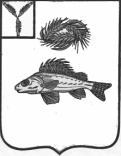 СОВЕТНОВОКРАСНЯНСКОГО МУНИЦИПАЛЬНОГО   ОБРАЗОВАНИЯЕРШОВСКОГО РАЙОНА  САРАТОВСКОЙ ОБЛАСТИРЕШЕНИЕот 09.07.2010 г.                                                                                 №  20/28Об утверждении 
Положения об администрации Новокрасняского муниципального образования
Руководствуясь Федеральным законом от 16.10.2003 года № 131-ФЗ «Об общих принципах организации местного самоуправления в Российской Федерации» с последующими изменениями и дополнениями, Федеральным законом от 02.03.2007 года № 25-ФЗ «О муниципальной службе в Российской Федерации», Уставом Новокраснянского муниципального образования, cовет депутатов Новокраснянского муниципального образования РЕШИЛ:Утвердить Положение об администрации Новокраснянского муниципального образования Ершовского района Саратовской области согласно приложению.Настоящее решение вступает в силу со дня официального опубликования.Глава Новокраснянского муниципального образования                                        Н.И.Пыркина
Приложение к решению Совета Новокраснянского муниципального образованияПОЛОЖЕНИЕоб администрации Новокраснянского муниципального образованияГлава 1.Общие положения 1.1.Администрация Новокраснянского муниципального образования осуществляет полномочия по решению вопросов местного значения в ее пределах компетенции. Компетенция администрации Новокраснянского муниципального образования определяется федеральными законами, законами Саратовской области, Уставом муниципального образования. 1.2.Администрация Новокраснянского муниципального образования является исполнительно-распорядительным органом муниципального образования Совета депутатов Новокраснянского муниципального образования. 1.3.Администрация Новокраснянского муниципального образования в своей деятельности руководствуется Конституцией Российской Федерации, законодательством Российской Федерации и Саратовской области, нормативно – правовыми актами Новокраснянского муниципального образования, Уставом муниципального образования , настоящим положением и другими нормативными правовыми актами органов местного самоуправления администрации Новокраснянского муниципального образования. 1.4.Организационно-технические и процедурные требования к деятельности администрации Новокраснянского муниципального образования определяются регламентом работы администрации Новокраснянского муниципального образования, утверждаемым Главой  Новокраснянского муниципального образования 1.5.Полное наименование: Администрация Новокраснянского муниципального образования Ершовского района Саратовской области 1.6.Юридический адрес: 413520 Саратовская область, Ершовский район, село Новая Краснянка, ул.Братиславская,д.20А. 1.7.Администрация Новокраснянского муниципального образования обладает правами юридического лица, является муниципальным учреждением, имеет гербовую печать со своим полным наименованием. 1.8.Смета расходов на содержание администрации Новокраснянского муниципального образования утверждается Советом депутатов Новокраснянского муниципального образования отдельной строкой в бюджете администрации Новокраснянского муниципального образования на соответствующий финансовый год. 1.9.Полномочия по решению вопросов местного значения и полномочиями для осуществления отдельных государственных полномочий, переданных органом местного самоуправления федеральными законами и законами Саратовской области администрация Новокраснянского муниципального образования наделяется федеральными законами, законами Саратовской области и Уставом муниципального образования  1.10.Структура администрации Новокраснянского муниципального образования, изменения в структуре администрации Новокраснянского муниципального образования утверждаются Советом депутатов Новокраснянского муниципального образования по представлению главы Новокраснянского муниципального образования.  В структуру администрации Новокраснянского муниципального образования могут входить отраслевые ( функциональные) и территориальные органы администрации. 1.11.Руководит администрацией глава муниципального образования Новокраснянского муниципального образования. 1.12.Главой администрации Новокраснянского муниципального образования является глава муниципального образования. 1.13.В случае досрочного прекращения полномочий главы муниципального образования, его полномочия в полном объеме осуществляет заместитель главы Новокраснянского муниципального образования. В случае если заместитель главы Новокраснянского муниципального образования отсутствует или не назначен, указанные полномочия исполняет лицо, определенное Советом депутатов Новокраснянского муниципального образования.Глава 2.Цели, виды, задачи, функции местной администрации2.1.Основной целью деятельности администрации Новокраснянского муниципального образования является обеспечение жизнедеятельности администрации Новокраснянского муниципального образования на основании Конституции Российской Федерации, федерального и областного законодательства, Устава муниципального образования  и нормативных правовых актов органов местного самоуправления Новокраснянского муниципального образования в пределах своей компетенции.2.2.Основными видами деятельности администрации Новокраснянского муниципального образования являются:- исполнительно-распорядительный ( организация исполнения нормативных правовых актов федеральных и областных органов власти, нормативных правовых актов Совета депутатов Новокраснянского муниципального образования и администрации Новокраснянского муниципального образования по вопросам местного значения);-нормотворческий ( разработка и представление Совету депутатов Новокраснянского муниципального образования проектов нормативных правовых актов по вопросам местного значения, подготовка проектов нормативных актов администрации Новокраснянского муниципального образования);-контрольный( проверка исполнения распоряжений администрации Новокраснянского муниципального образования);-хозяйственные ( материальное и финансовое обеспечение работы аппарата администрации). 2.3.Задачами администрации Новокраснянского муниципального образования являются:-осуществление исполнительно-распорядительных функций органов местного самоуправления;-проведение местной политики и реализация нормативных правовых актов органов местного самоуправления;-обеспечение общественного порядка, защита прав и законных интересов граждан и юридических лиц в пределах своей компетенции;-развитие территориального общественного самоуправления;- иные задачи. 2.4. Для решения возложенных задач местная администрация:-исполняет полномочия по решению вопросов местного значения и полномочия по осуществлению отдельных государственных полномочий, переданных органам местного самоуправления федеральными законами и законами Кемеровской области в интересах населения Новокраснянского муниципального образования, за исключением отнесенных федеральными законами, Уставом Новокраснянского муниципального образования и законами Саратовской области,
– Новокраснянского муниципального образования к полномочиям Совета депутатов Новокраснянского муниципального образования 2.5. Функции и полномочия органов администрации Новокраснянского муниципального образования,а также организация и порядок их деятельности определяются Положением об администрации Новокраснянского муниципального образования, утвержденным главой Новокраснянского муниципального образования. 2.6 . Полномочия по осуществлению исполнительно-распорядительных функций,находящиеся в компетенции одного структурного подразделения администрации Новокраснянского муниципального образования, не могут быть приняты к исполнению другими структурными подразделениями без отдельного письменного распоряжения Главы Новокраснянского муниципального образованияГлава 3. Финансовая деятельность местной администрации 3.1. Финансирование деятельности администрации Новокраснянского муниципального образования осуществляется за счет средств местного бюджета по соответствующей статье расходов и доходов от предпринимательской и иной приносящий доход деятельности. 3.2. Администрация Новокраснянского муниципального образования для осуществления своих полномочий самостоятельно владеет, пользуется, распоряжается муниципальным имуществом в соответствии с Конституцией Российской Федерации, федеральными законами, законами Саратовской области, Уставом муниципального образования и принимаемыми в соответствии с ними нормативными правовыми актами органов местного самоуправления Новокраснянского муниципального образования.3.3. Администрация Новокраснянского муниципального образования самостоятельнооткрывает и закрывает счета в отделении Федерального казначейства.   Администрация Новокраснянского муниципального образования имеет право распределять лимит бюджетных обязательств и объемы финансирования.Глава 4. Заключительные положения4.1. Изменения и дополнения в настоящее Положение вносятся решением Совета депутатов Новокраснянского муниципального образования принятом в установленном порядке.